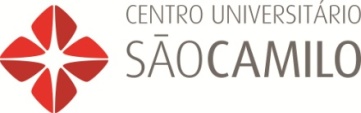 INSCRIÇÕES - PROJETO ESPAÇO LIVRECRONOGRAMA  – CURSO DE PSICOLOGIA – MÊS: MAIO-2015INSCRIÇÕES - PROJETO ESPAÇO LIVRECONTINUAÇCRONOGRAMA  – CURSO DE PSICOLOGIA – MÊS: JUNHO-201518/05/15(Segunda-feira)19/05/15(Terça-feira)20/05/15(Quarta-feira)21/05/15(Quinta-feira)22/05/15(Sexta-feira)Disciplina: Psicologia do Desenvolvimento da Infância.Horário: 18h20’ às 21hLocal: sala 50, Bloco IProfessora: Fernanda CapriniTurma: 3º período APúblico alvo: LivreVagas: 05Disciplina: Terapia PsicanalíticaHorário: 7h20’ às 9hLocal: sala 37/38, Bloco IIProfessora: Alessandra HenriquesTurma: 8º período MPúblico alvo: LivreVagas: 05Disciplina: Interfaces das Relações Humanas na UniversidadeHorário: 18h20’ às 20h10’Local: sala 306, Bloco VProfessora: Fabrícia AmorimTurma: 1º período APúblico alvo: LivreVagas: 05Disciplina: Jogos e Dinâmicas de GrupoHorário: 20h20’ às 20h10’Local: sala 50, Bloco I.Professora: Gabriela MartinsTurma: 3º período APúblico alvo: LivreVagas: 05Disciplina: Estratégias de Intervenção em Psicologia Comunitária.Horário: 20h20’ às 22hLocal: sala 22, Bloco IProfessora: Andréa SantosTurma: 7º período APúblico alvo: LivreVagas: 0525/05/15(Segunda-feira)26/05/15(Terça-feira)27/05/15(Quarta-feira)		28/05/15(Quinta-feira)29/05/15(Sexta-feira)Disciplina: Terapias Aplicadas à Saúde.Horário: 7h20’ às 10h10’Local: Local: sala 37/38, Bloco IIProfessora: Fabrícia AmorimTurma: 8º período MPúblico alvo: LivreVagas: 05Disciplina: Psicologia da AprendizagemHorário: 18h20’ às 20h10’Local: sala 50, Bloco IProfessora: Adriana MastelaTurma: 3º período APúblico alvo: LivreVagas: 05Disciplina: Vivências Grupais Horário: 7h20’ às 9hLocal: sala 43, Bloco IIProfessora: Andréa SantosTurma: 10º período MPúblico alvo: LivreVagas: 05Disciplina: Psicologia do Desenvolvimento da Maturidade e Envelhecimento Horário: 18h20’ às 20h10’Local: sala 37/38, Bloco IIProfessora: Gabriel Alvarenga Turma: 5º período APúblico alvo: LivreVagas: 05Disciplina: AntropologiaHorário: 18h20’ às 20h10’Local: sala 306, Bloco VProfessora: Aline FreitasTurma: 1º período APúblico alvo: LivreVagas: 0501/06/15(Segunda-feira)02/06/15(Terça-feira)03/06/15(Quarta-feira)		04/06/15(Quinta-feira)05/05/15(Sexta-feira)Disciplina: Psicologia ComunitáriaHorário: 18h20’ às 20h10’Local: sala 37/38, Bloco IIProfessora: Ariele Binoti Turma: 5º período APúblico alvo: LivreVagas: 05Disciplina: Orientação Vocacional Horário: 9h20’ às 11hLocal: Local: sala 37/38, Bloco IIProfessora: Carla RobertaTurma: 8º período MPúblico alvo: LivreVagas: 05Disciplina: Motivação e Criatividade em ArteterapiaHorário: 20h20’ às 22hLocal: sala 37/38, Bloco IIProfessora: Fabrícia AmorimTurma: 5º período APúblico alvo: LivreVagas: 05FERIADOFERIADO08/05/15(Segunda-feira)09/06/15(Terça-feira)10/06/15(Quarta-feira)		11/06/15(Quinta-feira)12/05/15(Sexta-feira)Disciplina: Teorias Psicoterápicas: Abordagens CorporaisHorário: 18h20’ às 20h10’Local: sala 22, Bloco IProfessora: Gabriela MartinsTurma: 7º período APúblico alvo: LivreVagas: 05Disciplina: Psicologia e EducaçãoHorário: 18h20’ às 20h10’Local: sala 37/38, Bloco IIProfessora: Fabrícia AmorimTurma: 5º período APúblico alvo: LivreVagas: 05Disciplina: Oratória e Marketing Pessoal Horário: 18h20’ às 20h10’Local: sala 306, Bloco VProfessora: Carla RobertaTurma: 10º período APúblico alvo: LivreVagas: 05Disciplina: Psicologia e Necessidades Educativas EspeciaisHorário: 20h20’ às 20h10’Local: sala 22, Bloco IProfessora: Gabriel AlvarengaTurma: 7º período APúblico alvo: LivreVagas: 05Disciplina: Filosofia Horário: 20h20’ às 22hLocal: sala 306, Bloco VProfessora: Aline FreitasTurma: 1º período APúblico alvo: LivreVagas: 05